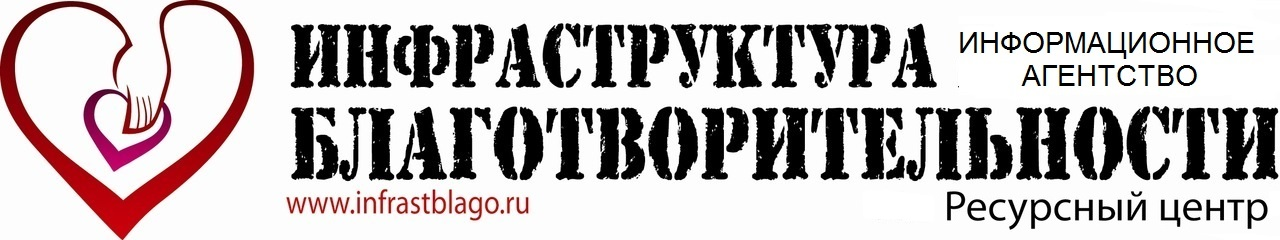 ВСЕРОССИЙСКИЙ СБОРНИК ПРЕДЛОЖЕНИЙпо реализации НАЦИОНАЛЬНОГО ПРОЕКТА «ОБРАЗОВАНИЕ» (приём заявок до 6 февраля 2020 г. (включительно))Здравствуйте!Приглашаем всех желающих (педагогов, учащихся и родителей) включиться в работу по реализации Национального проекта «ОБРАЗОВАНИЕ» и презентовать свои предложения новому Министру просвещения РФ (Указ Президента РФ № 39 от 21 января 2020 г.).Все предложения по улучшению ситуации в сфере образования будут собраны в единый Всероссийский сборник.Приём заявок на участие от образовательных организаций - до 6 февраля 2020 г. (включительно). Сами тексты предложений будут приниматься до 26 февраля (включительно).О награждении:- Каждый  участник получает электронный Сертификат Всероссийского уровня.- Куратор участников награждается электронным Благодарственным письмом Всероссийского уровня (при участии от 15 публикаций).- Среди участников планируется голосование на определение лучшей статьи (предложения). Автор-победитель получит Диплом и памятный Приз.Сборник будет презентован Министерству просвещения РФ, профильным комитетам Совета Федерации и Государственной Думы РФ. Также электронный макет Сборника будет доступен всем участникам.Организационный взнос:  Сроки реализации Проекта:- До 6 февраля 2020 г. - приём заявок на участие. На момент подачи заявки указывается только планируемое количество публикаций, без указания ФИО авторов.- До 26 февраля 2020 г. - приём текста публикаций.- До 15 апреля 2020 г. - подготовка электронного варианта Сборника и рассылка Сертификатов/Благодарственных писем. В эти же сроки передача Сборника в Министерство просвещения РФ.- Апрель-май 2020 г. – голосование на определение лучшей статьи (публикации).ВАЖНО! Очередность размещения статей в Сборнике будет зависеть от количества участников (от большего к меньшему), то есть сначала будут опубликованы статьи образовательных организаций, которые направили заявку на участие от 15 штук, далее все остальные в порядке получения заявок Оргкомитетом.Общий порядок участия:Представителю участников необходимо заполнить заявку и оплатить оргвзнос.По заполнению заявки: Заявка на всех участников направляется в текстовом виде файле word (.doc). Шрифт 14, Arial, выравнивание текста по ширине. В заявке указываются контактные данные учреждения, общее количество публикаций, а также ФИО Куратора (на которого нужно оформить Благодарственное письмо).В теме электронного письма необходимо указать «Заявка на участие в Сборнике предложений». В наименовании файла word заявки указывается электронный адрес, с которого направляется заявка. К заявке обязательно прилагается отсканированный документ, подтверждающий оплату оргвзноса (или изображение-скриншот при оплате онлайн).Заявки и вопросы по участию необходимо направлять на blago-konkurs@mail.ru. Всем участникам в течение 10 рабочих дней после окончания приёма заявок будут направлены требования к публикациям.Также необходимо познакомиться с разделом «Отдельные положения» на 6 странице данного Положения.Форма заявки:Заявка на участие в Сборнике предложений (направляется на blago-konkurs@mail.ru, в текстовом виде в файле word)Порядок оплаты организационного взноса:Оргвзнос оплачивается за каждого участника (за нескольких можно внести общим платежом (чеком)).Два способа оплаты:1) На реквизиты организации - денежные средства можно внести через отделение ПАО «Сбербанка России» или другого банка РФ, или списанием со счета юридического лица или с помощью системы для физических лиц «СбербанкОнлайн».Получатель ИП Володин Сергей АлександровичРасч. счет 408 028 109 380 400 065 41 в Сбербанке России ПАО, г. МоскваБИК 044 525 225Кор. счет 301 018 104 000 000 002 25 в Операционном управлении Главного управления Центрального банка Российской Федерации по Центральному федеральному округу г. Москва (ОПЕРУ Москва)ИНН 246 212 875 327ОГРН 311 246 817 900 169Наименование платежа Оргвзнос (КПП у организации нет)ИЛИ2) На карту ПАО «Сбербанка России» - денежные средства можно внести через отделение ПАО «Сбербанка России» (банкомат) или с помощью системы для физических лиц «СбербанкОнлайн».5336 6900 1875 6587Наименование платежа Оргвзнос Если необходимо оформление договора и счета следует заранее направить на blago-konkurs@mail.ru  полные реквизиты организации вместе с заполненной формой заявки на организацию. Контактная информация:Информационное агентство «Ресурсный центр «Инфраструктура Благотворительности»»(г. Москва, www.infrastblago.ru) Основное направление деятельности - организация просветительских проектов и конкурсных программ для детей и педагогов.Осуществляет деятельность с  2011 года (организационно-правовая форма - индивидуальный предприниматель):- Свидетельство о государственной регистрации Серия 24 № 006250101 (ОГРН 311246817900169).- Свидетельство СМИ Информационное агентство № ФС 77 - 64738.- Свидетельство на товарный знак (знак обслуживания) «Инфраструктура Благотворительности» № 563578 (осуществление деятельности по классу МКТУ 41 - осуществление услуг с культурно-просветительской целью).
Контактный почтовый адрес: 125009, г. Москва, ул. Тверская, д.7,  а/я 98.Контактный телефон: 8(906)0968516. Звонки принимаются с 10.00. до 15.00. (время московское).Контактное лицо: Володин Сергей Александрович.Электронный адрес:  blago-konkurs@mail.ru.Всем участникам также рекомендуется вступить в официальную группу ИА РЦ «Инфраструктура Благотворительности» в социальной сети сайта «Вконтакте» - для получения оперативной информации по ходу реализации Проекта - https://vk.com/konkursblagoОтдельные положения:- Участником Проекта может стать любая образовательная организация РФ (как государственная, так и частная), так и любой ее представитель. За участие всех лиц, не достигших 18-летнего возраста отвечают родители или другие законные представители (например, педагоги).- Отправка заявок и работ означает согласие организаций и их представителей на обработку персональных данных, а также согласие со всеми условиями данного Положения.- Подтверждением получения Оргкомитетом заявок является письмо-автоответчик с электронного адреса получателя.- Тексты должны не нарушать права и достоинства граждан, и не противоречить Законодательству РФ и условиям настоящего Положения. - Все поля в заявке должны быть заполнены в полном объеме! В случае некорректного заполнения заявки она не будут принята к рассмотрению. Также не допускается редактирование (изменение) Формы заявки.- Следите за правильностью написания наименования файлов и писем. Это необходимо для правильной и оперативной обработки пакета документов. - Оргкомитет может изменять и дополнять (в одностороннем порядке) правила, порядок и сроки реализации Проекта, с обязательной публикацией этих изменений на сайте Информационного агентства  www.infrastblago.ru  или в социальной сети Вконтакте https://vk.com/konkursblago.- Представленные материалы могут быть использованы в информационных и иных целях без выплаты какого-либо вознаграждения, также Информационное агентство имеет право после проведения Проекта осуществлять различные информационные рассылки на электронные адреса, указанные участниками.- Оргкомитет не несет ответственности за ненадлежащую работу почтовых, курьерских и провайдерских служб, сетей и средств связи.- Оргкомитет не несет ответственности за использование информации об участниках или фотографий третьими лицами.- За достоверность указанных сведений отвечают участник или его законные представители. В случае обнаружения факта недостоверной информации, заявка подлежит удалению из списка участников.- Все замечания и предложения принимаются только с электронного адреса, с которого направлялась заявка, и только от официальных представителей участников (контактного лица или руководителя организации).- В случае полной отмены Проекта будет произведен возврат оплаченного оргвзноса в полном объеме (в течение 90 календарных дней с момента принятия решения об отмене мероприятия).- В случае намеренного нарушения условий данного Положения или несоответствия пакета документов Положению оргвзнос возврату не подлежит.СрокиРазмер оргвзносаДо 30 января (включительно)350 рублей за участие одной публикации от одного человекаОт 31 января до 6 февраля (включительно)390 рублей за участие одной публикации от одного человека1Полное наименование организации2Сокращенное наименование организации3Регион (наименование)4Контактные данные организации (почтовый адрес (с указанием индекса), телефон (с указанием кода), электронный адрес (обязательно))5ФИО руководителя организации6ФИО контактного лица 7Общее количество публикаций8ФИО куратораПри участии от 15 публикаций9Откуда Вы узнали о данном Проекте? (или кто Вам порекомендовал принять участие?)10Проинформировали ли Вы своих коллег из других образовательных организаций о данном Проекте? (указать примерное количество)11На какую оценку (по 5-ти бальной шкале) Вы оцениваете работу прошлого руководства Министерства просвещения РФ?12Номер и дата документа, об оплате оргвзноса, сумма оплаты